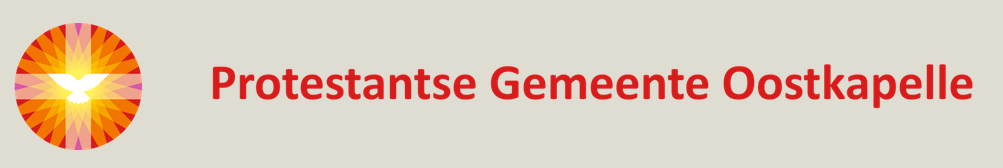 L i t u r g i e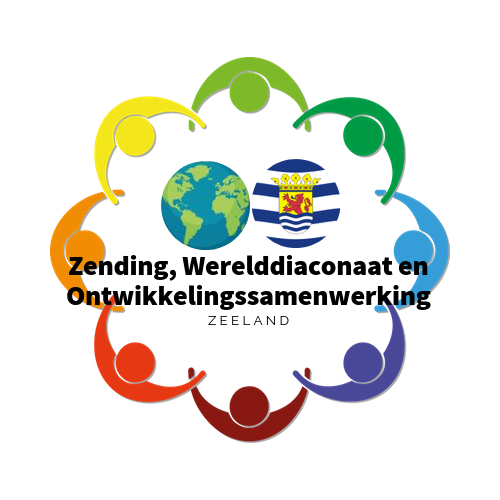 Orde van dienst voor zondag 6 november 2022 in de protestantse Zionskerk te Oostkapelle.8ste zondag van de herfst. Liturgische kleur:  groen. Thema’s:  Dankdag – Zending ZambiaPredikant:  ds. Ph.A. Beukenhorst. Dienst met medewerking van de  ZWO commissie.Ouderling van dienst is Jacques Barentse en organist is Cocky Klaver. Er is vandaag kindernevendienst met Els Maljaars-de Visser.DIENST VAN DE VOORBEREIDINGOrgelspel vooraf: drie stukken van Joseph Rheinberger en Joseph Renner jr.Welkom en mededelingen door de ouderling van dienst Zingen:  Liedboek Psalm 65: strofen 1, 3 en 5 – ‘De stilte zingt U toe, o Here’Inleiding en Liturgische opening met meegesproken bemoediging en groetKyriegebed om vrede en ontferming voor mens en wereldZingen:  Liedboek 302: strofen 1 (allen), 2 (vrouwen), 3 (mannen) en 4 (allen)Gesprek met de kinderen:   Dankdag tafel en SchoenendoosDIENST VAN HET WOORDGebed bij de opening van de Bijbel  Bijbellezing door Nellie Francke-in ’t Anker (ZWO):  Jesaja 1, 18 t/m 26  (NBV21)Zingen:  Liedboek 994: strofen 1, 2, 3 en 4 – ‘Voor hen die ons regeren’Bijbellezing door Nellie Francke-in ’t Anker (ZWO):  Lucas 19, 41 t/m 48  (NBV21)Zingen:  Liedboek 838:  strofen 1, 2 en 3 – ‘O grote God die liefde zijt’Uitleg en verkondiging  –  ‘Ubuntu – ik ben omdat wij zijn’Meditatief orgelspel:  ‘Pastorale’ (Rosalie Bonington)Zingen:  ZWO-lied strofen 1, 2 en 3 – ‘Wij delen geloof, wij delen de hoop’Kinderen komen terug uit de KindernevendienstDIENST VAN GEBEDEN EN GAVENPowerPoint presentatie Zendingsproject in Zambia – door Noor Maclean (ZWO)Voorbeden – Stil gebed – Onze Vader uit Zambia – door predikant samen met Lian Jobse-Vonk en Nely Wondergem-Geertse (ZWO)Zingen:  Liedboek 425: strofe 1 – ‘Vervuld van uw zegen gaan wij onze wegen’Slotwoorden    /   Heenzending en Zegen  /   Staande zingen:   Liedboek 431.c.Uitleidend orgelspel: variaties op ‘Wij moeten Gode zingen’ (Willem Vogel)Collecten bij uitgang: 1ste PG Oostkapelle; 2de Zending in Zambia (Kerk in Actie)Welkom bij koffie en thee in de zijruimte                          